December Activities1st	Brenda Maurer & Nadine Prince Strings Duet4th	RISE AND SHINE Hot Breakfast       8-10am in the dining room5th	Pitch Piper’s Christmas10th	YMCA BINGO!11th	Sweet Adeline’s Christmas11th	Ukulele Strummers Christmas Sing Along14th	Auxiliary Games!14th	Allan Schaffer Music15th & 22nd	Holiday Lights Sleigh Ride (well, it’s in the bus but use your imagination.)  Sign up to take a ride to see local holiday light displays!14th & 28th				PAMPERED HANDS7th & 15th	GIFT WRAPPING – bring any gifts you may need help wrapping and we can give you a hand!  Paper, tape & bows on us!19th	Resident Christmas Lunch20th						Kevin Santus Music21st						Sam Hicks Music25th						Christmas Day – no activities scheduled29th						Music of Amy Simons – local talent who plays the flute and piano** We must have a minimum of 8 residents for bus trips to happen.  We can take up to 12 without walkers**We are limiting our shopping/errands to Tuesday afternoons.  We are able to pick up prescriptions, emergency grocery items and doctor’s visits Monday – Thursday 7am-4pm.  PLEASE give us at least 24-hour notice of where you need to go and when so we can plan our day – THANK YOU!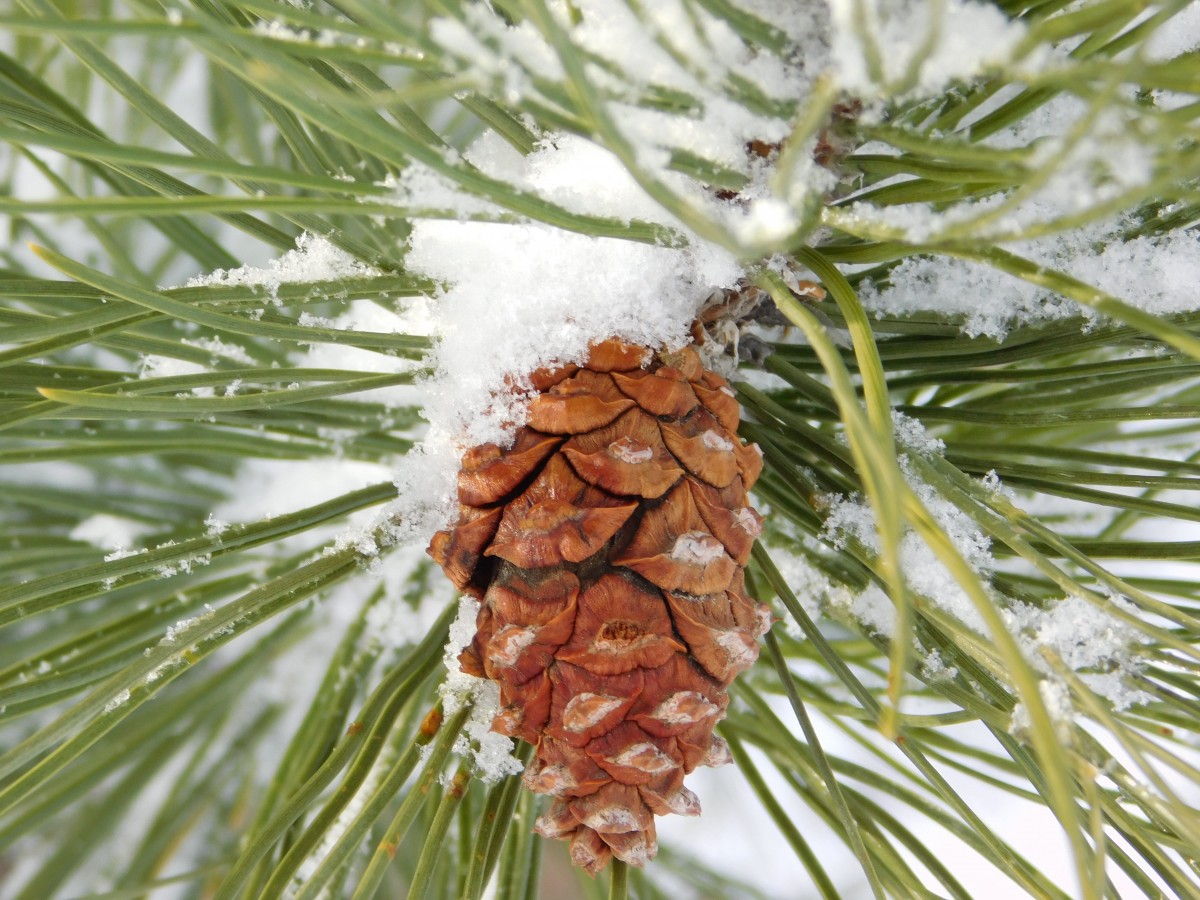 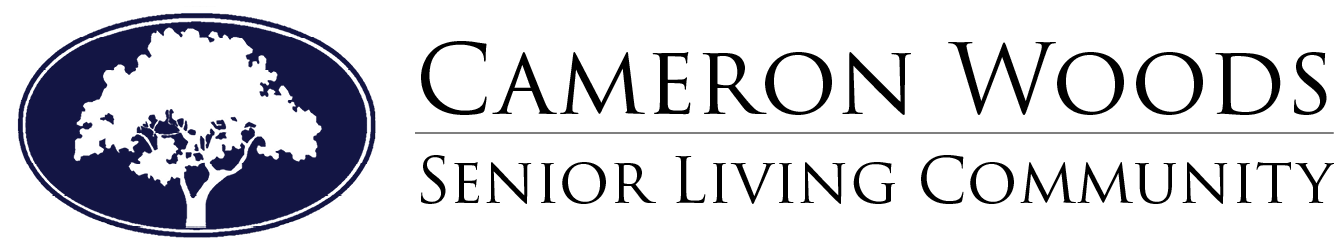 1                                  9:00 Crafts w/Deb     10:00 Cardio Drumming                                                                                                                                                                                                                                                                                                                                                                                                                                                                                                                3:00 Tea Time Readers 2:00 Brenda & Nadine String Duet2                                       10:00 Dollar Bingo  1:00 Wii Bowling     2:00 Susan’s Exercise 3:00 Euchre! 3                    4                                                 8-10am RISE & SHINE Breakfast5678910:30AM Sunday Service  2:00 Susan’s Exercise        3:00 Euchre!10:30 Reminisce                     3:00 Euchre & Dominoes10:00 BINGO!                1:00 Wii Bowling1:30 Shopping & Errands6:30 Pitch Piper’s Christmas10:30 Sam & Serena2:00 Exercise W/Britt3:00 Popcorn Theater “How the Grinch Stole Christmas”9:00 Christmas Gift Wrapping                     11:00 Bible Devotions3:00 Exercise w/Mary10:00 Cardio Drumming 1:00 YMCA BINGO!2:00 Exercise w/Britt3:00 Tea Time Readers 1:00 Wii Bowling 2:00 Brittany’s Exercise 10                                                                1112                                  Happy Birthday JO!1314151610:30AM Sunday Service 2:00 Britt’s Exercise10:30 Catholic Mass                          10:30 Reminisce1:00 Ukelele Strummers6:00 Sweet Adeline’s Concert10:00 BINGO!               1:00 Wii Bowling               1:30 Shopping & Errands                  10:30 Sam & Serena2:00 Exercise w/Britt  3:00 Popcorn Theater    “A Christmas Carol”  9:00 Pampered Hands 11:00 Bible Devotions 2:00 Music of Allan Shaffer        3:30 Auxiliary Games 9:00 Christmas Wrapping                             10:00 Cardio Drumming 2:00 Exercise w/Britt                   3:00 Tea Time Readers      5:45 Christmas Lights Trip10:00 Dollar Bingo! 1:00  Wii Bowling2:00 Susan’s Exercise3:00 Euchre!17181920                                   Happy Birthday MORI!21222310:30AM Sunday Service2:00  Susan’s Exercise       3:00 Euchre!10:30 Reminisce2:00 Andrea’s Exercise3:00 Euchre & Dominoes10:00 BINGO!                        1:30 Fremont School Christmas Concert1:30 Shopping & Errands10:30 Sam & Serena                 Noon Resident Christmas Lunch!2:00 Music w/Kevin Santus                                                       11:00 Bible Devotions  2:00 Music of Sam Hicks 3:00 Exercise w/Mary                  10:00 Cardio Drumming                    2:00 Exercise w/Britt      3:00 Tea Time Readers            5:30 Christmas Lights Trip1:00 Wii Bowling 2:00  Brittany’s Exercise24                                                                                                               25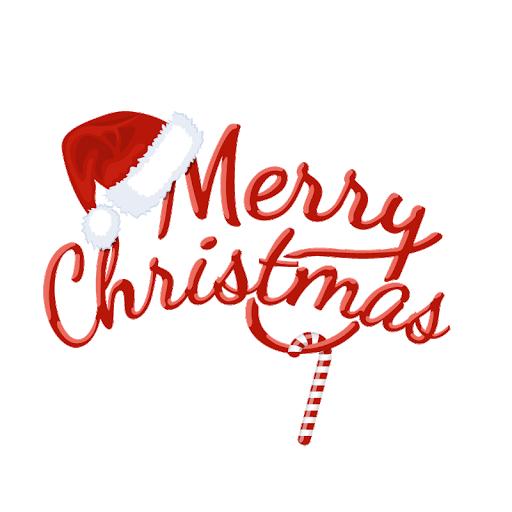 262728293010:30AM Sunday Service 2:00 Britt’s Exercise               31                                            10:30 Sunday Service       2:00 Susan’s Exercise10:00 BINGO                1:00 Wii Bowling1:30 Shopping & Errands10:30 Sam & Serena   2:00 Exercise w/Britt  3:00 Popcorn Theater “It’s a Wonderful Life”9:00 Pampered Hands 11:00 Bible Devotions 2:00 Amy Simons Music!  2:00 Exercise w/Britt  3:00 Tea Time ReadersMPR Private Family Party